Interim Progress Report for Master’s Dissertation 
Academic Year 20 __ – 20__Name of Student:	 . . . . . . . . . . . . . . . . . . . . . . . . . . . . . . . . . . . . . . . . . . . . . . . . . .  Email address:	. . . . . . . . . . . . . . . . . . . . . . . . . . . . . . . . . . . . . . . . . . . . . . . . . .Signature and Date:	. . . . . . . . . . . . . . . . . . . . . . . . . . . . . . . . . . . . . . . . . . . . . . . . . .Name of Supervisor:	. . . . . . . . . . . . . . . . . . . . . . . . . . . . . . . . . . . . . . . . . . . . . . ... .  The Interim Progress Report for a Master’s Dissertation should be around 5.000 – 6.000 words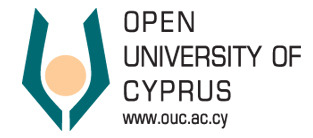 Title of the Master’s Dissertation:Main Dissertation Objectives as mentioned in the ‘Final Topic of Master’s Dissertation’:Progress achieved to date and possible adjustment of the Master’s Dissertation topic:(please justify any adjustments needed)Timetable and Milestones for completion of the remaining objectives of the Master’s Dissertation:(please mention the expected submissions’ date)